Приложение к Решению  Совета депутатов   Преторийский сельсовет Переволоцкий район  Оренбургской областиот 02.03.2018 г. № 96ВНЕСЕНИЕ ИЗМЕНЕНИЙ
В ГЕНЕРАЛЬНЫЙ ПЛАНМУНИЦИПАЛЬНОГО ОБРАЗОВАНИЯПРЕТОРИЙСКИЙ СЕЛЬСОВЕТПЕРЕВОЛОЦКОГО РАЙОНАОРЕНБУРГСКОЙ ОБЛАСТИТОМ 2МАТЕРИАЛЫ ПО ОБОСНОВАНИЮЗаказчик: Администрация МО Преторийский сельсоветДоговор: №40а/2016 от 25.03.2016г.Исполнитель:  ООО «ГЕОГРАД»Шифр: ГГ-408 -ГП- изм-2016Орск ● 2018ООО «ГЕОГРАД»СОСТАВ ДОКУМЕНТАДокумент состоит из 2-х томов: «Положение о территориальном планировании» (Том 1), «Материалы по обоснованию» (Том 2).Документ представляется в электронном виде. Проект разработан в программной среде ГИС «MapInfo» в составе электронных графических слоёв и связанной с ними атрибутивной базы данных.Работа выполнена авторским коллективом предприятия градостроительного проектирования  ООО «ГЕОГРАД»:Оглавление1 ВВЕДЕНИЕ	42 ЦЕЛИ И ЗАДАЧИ	53. ЗОНЫ С ОСОБЫМИ УСЛОВИЯМИ ИСПОЛЬЗОВАНИЯ ТЕРРИТОРИИ	63. ПРИРОДНЫЕ УСЛОВИЯ И РЕСУРСЫ ТЕРРИТОРИИ	74. РАЗВИТИЕ И СОВЕРШЕНСТВОВАНИЕ ФУНКЦИОНАЛЬНОГО ЗОНИРОВАНИЯ И ПЛАНИРОВОЧНОЙ СТРУКТУРЫ ПОСЕЛЕНИЯ	101 ВВЕДЕНИЕРаботы по внесению изменений в генеральный план муниципального образования Преторийский сельсовет, утверждённый решением Совета депутатов муниципального образования Преторийский сельсовет Переволоцкого района № 262 от 27.12.2013г., выполняются по заказу администрации МО Преторийский сельсовет и на основании Постановления № 30-п от 22.03.2016г. администрации Преторийский сельсовет Переволоцкого района Оренбургской области: «О подготовке проекта внесения изменений в Генеральный план и правила землепользования и  застройки МО Преторийский  сельсовет».Причиной проведения работ является:- необходимость в установлении производственной зоны в границах лицензионных участков ПАО «Оренбургнефть», обусловленная невозможностью осуществления деятельности недропользователя по геологическому изучению, разведке и добыче полезных ископаемых на землях сельскохозяйственного назначения;- необходимость приведения функционального зонирования в соответствие границам населённых пунктов, поставленным на кадастровый учёт.Предыдущая градостроительная документация муниципального образования  Преторийский сельсовет разрабатывалась в 2013-2014гг. ООО «ГЕОГРАД.Внесение изменений в  Генеральный план МО Преторийский сельсовет является документом, разработанным в соответствии с Градостроительным кодексом Российской Федерации. Проект разработан с учётом ряда программ, реализуемых на территории области и  Переволоцкого  района.В соответствии с техническим заданием, границами внесения изменений в генеральный план МО Преторийский сельсовет является граница поселения.2 ЦЕЛИ И ЗАДАЧИЦелью работы является установление функциональной зоны, соответствующей по функциональному назначению деятельности недропользователя ПАО "Оренбургнефть" по геологическому изучению, разведке и добыче углеводородного сырья, а также приведение  функционального зонирования в соответствие границам населённых пунктов, поставленным на кадастровый учёт.Для достижения целей необходимо выполнение следующих задач:Установление производственной зоны в границах лицензионных участков ПАО «Оренбургнефть».Корректировка границ функциональных зон.3. ЗОНЫ С ОСОБЫМИ УСЛОВИЯМИ ИСПОЛЬЗОВАНИЯ ТЕРРИТОРИИСанитарно-защитные зоны объектовСанитарно-защитная зона или какая-либо ее часть не может рассматриваться как резервная территория объекта и использоваться для расширения промышленной или жилой территории без соответствующей обоснованной корректировки границ санитарно-защитной зоны в соответствии с СанПиН 2.2.1/2.1.1.1200-03 «Санитарно-защитные зоны и санитарная классификация предприятий, сооружений и иных объектов».Нефтяные скважины – класс опасности I – 1000 м (размер СЗЗ)4. ОСОБО ОХРАНЯЕМЫЕ ПРИРОДНЫЕ ТЕРРИТОРИИ В ГРАНИЦАХ МО ПРЕТОРИЙСКИЙ СЕЛЬСОВЕТОсобо охраняемые природные территории – участки земной поверхности, водной поверхности и воздушного пространства над ними, где располагаются природные комплексы и объекты, которые имеют особое природоохранное, научное, культурное, эстетическое, рекреационное и оздоровительное значение, изъятые решениями органов государственной власти полностью или частично из хозяйственного использования и для которых установлен режим особой охраны, относящиеся к объектам общенационального достояния.На территории  МО Преторийский сельсовет расположен один памятник природы  регионального значения. Перечень памятников природы областного значения, утвержден Постановлением Правительства Оренбургской области  от 25 февраля 2015 г. N 121-п «О памятниках природы областного значения Оренбургской области». Таблица 3.4-1 Перечень действующих ООПТ Оренбургской области, расположенных на территории МО Преторийский сельсовет.В границах ООПТ установлен свой режим, необходимый для сохранения памятника природы и ограничения хозяйственной деятельности на его территории.Режим особой охраны памятника природы Самангульские Красные камни (запрещённые виды использования).На территории памятника природы запрещается деятельность, влекущая за собой нарушение сохранности памятника природы. В частности запрещаются:1) разведка и добыча полезных ископаемых, работы, связанные с обустройством месторождений;2) выпас мелкого рогатого скота;3) нахождение летних лагерей скота (загонов, летних доек), мест водопоя скота;4) строительство, реконструкция и капитальный ремонт объектов капитального строительства, в том числе линейных сооружений;5) хранение, захоронение и обезвреживание отходов;6) гидромелиоративные и гидротехнические работы, за исключением поддержания в исправности существующих гидротехнических сооружений;7) выжигание ветоши (сухой травы) и иное использование огня в хозяйственных целях (проведение палов);8) хранение и использование пестицидов и гербицидов, за исключением осуществляемого в рамках борьбы со стихийным бедствием;9) передвижение автотранспорта и мототранспорта вне дорог, в том числе снегоходов в зимнее время, за исключением необходимого для выполнения задач и функций памятника и для выполнения служебных обязанностей должностных лиц государственных органов, наделённых в соответствии с действующим законодательством .Допустимые виды использования памятника природы Самангульские Красные камниНа территории памятника природы ограниченно допускаются (ограничиваются) следующие виды деятельности:1) добыча (отстрел, отлов) диких животных допускается в исключительных случаях при возникновении эпизоотий на основании заключения органов санитарно-эпидемиологического и ветеринарного надзора;2) поддержание в исправности существующих гидротехнических сооружений;3) рубка деревьев и кустарников допускается в зимнее время года в соответствии с действующим законодательством;4) устройство экологических троп, создание инфраструктуры природного, экологического, познавательного туризма.На территории памятника разрешаются без дополнительных ограничений:1) посещение территории гражданами;2) проведение образовательных мероприятий, осуществление природного, экологического, познавательного туризма без создания специальной инфраструктуры;3) сбор гражданами лекарственных и пищевых растений для собственных нужд;4) передвижение автотранспорта по существующим полевым дорогам;5) проезд по всей территории на всех видах транспорта, а также нахождение с оружием находящихся при исполнении служебных обязанностей должностных лиц государственных органов, наделённых в соответствии с действующим законодательством полномочиями по беспрепятственному доступу в помещение и на территорию при осуществлении служебной деятельности.5. ПРИРОДНЫЕ УСЛОВИЯ И РЕСУРСЫ ТЕРРИТОРИИДобыча и обработка полезных ископаемыхСогласно информации представленной на официальном интернет-ресурсе СОБР Роснедра вся территория муниципального образования входит в состав нескольких участков недр, предоставленных недропользователям для геологического изучения, разведки и добычи углеводородного сырья.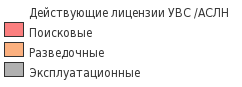 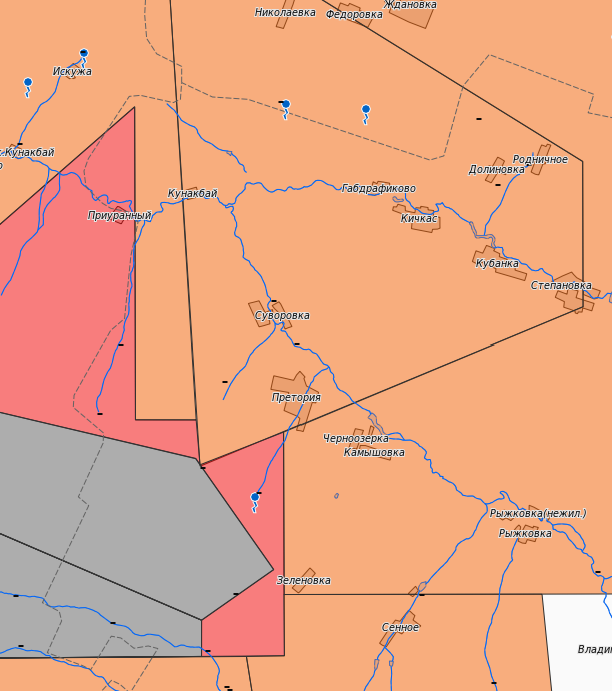 6. РАЗВИТИЕ И СОВЕРШЕНСТВОВАНИЕ ФУНКЦИОНАЛЬНОГО ЗОНИРОВАНИЯ И ПЛАНИРОВОЧНОЙ СТРУКТУРЫ ПОСЕЛЕНИЯЗона сельскохозяйственного использования, совмещённая с зоной для разведки и добычи полезных ископаемых.Зона сельскохозяйственного использования, совмещённая с зоной для разведки и добычи полезных ископаемых общей площадью 18,2 тыс. га в границах МО Преторийский сельсовет устанавливается  вне населённых пунктов и обусловлена деятельностью сельхозпроизводителей и различных недропользователей, по геологическому изучению, разведке и добыче углеводородного сырья.ТОМ 1ПОЛОЖЕНИЕ О ТЕРРИТОРИАЛЬНОМ ПЛАНИРОВАНИИТОМ 1ПОЛОЖЕНИЕ О ТЕРРИТОРИАЛЬНОМ ПЛАНИРОВАНИИЧасть АПояснительная записка (текстовая)Часть БГрафические материалыТОМ 2МАТЕРИАЛЫ ПО ОБОСНОВАНИЮТОМ 2МАТЕРИАЛЫ ПО ОБОСНОВАНИЮЧасть АПояснительная записка (текстовая)Часть БГрафические материалыДиректор  УГП   ООО «ГЕОГРАД»   Андреева Н.В.Главный градостроитель проектаПономарев М.А.Нормоконтролер и технологКузакова Т.Ю.Техник-архитекторГинтер П.В.№ п/пНаименование ООПТПлощадь (га)ПрофильКраткое описание1Самангульские Красные камни (урочище Бакаэл)0,5ландшафтно-геологическийВ истоке лога – правого притока р.Самангул наблюдаются выходы красноцветных песчаников татарского яруса верхней перми. Высота выхода около 10 м. Характерны оригинальные формы выветривания, много ниш и ячей выдувания и вымывания.